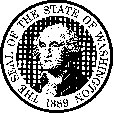 STATE OF DEPARTMENT OF SOCIAL AND HEALTH SERVICESDate:       STATE OF DEPARTMENT OF SOCIAL AND HEALTH SERVICESDate:       Client ID:	     Case Worker:	     Language:	     To remain eligible for the Aged, Blind, or Disabled (ABD), Pregnant Women Assistance (PWA), or the Housing and Essential Needs (HEN) Referral program, you must participate in substance use disorder treatment.Your ABD, PWA, or HEN Referral eligibility may end if you do not participate in substance use disorder treatment without good cause per WAC 388-449-0220 and 388-447-0120.Please ask your substance use disorder treatment provider to contact me by phone to verify your participation in treatment.  They may also complete this form.  If your provider completes this form, please return this form by      .To remain eligible for the Aged, Blind, or Disabled (ABD), Pregnant Women Assistance (PWA), or the Housing and Essential Needs (HEN) Referral program, you must participate in substance use disorder treatment.Your ABD, PWA, or HEN Referral eligibility may end if you do not participate in substance use disorder treatment without good cause per WAC 388-449-0220 and 388-447-0120.Please ask your substance use disorder treatment provider to contact me by phone to verify your participation in treatment.  They may also complete this form.  If your provider completes this form, please return this form by      .Return to:Phone:	     Fax:	     This section is completed by your substance use disorder treatment provider:     			was seen for an   assessment or   treatment on the following dates:
	CLIENT NAMEIs this client participating in    inpatient treatment or   outpatient treatment?This section is completed by your substance use disorder treatment provider:     			was seen for an   assessment or   treatment on the following dates:
	CLIENT NAMEIs this client participating in    inpatient treatment or   outpatient treatment?When is the client scheduled to complete their treatment program?       	Do you have any recommendations on how we can support the client’s participation in treatment or any other comments?When is the client scheduled to complete their treatment program?       	Do you have any recommendations on how we can support the client’s participation in treatment or any other comments?NAME	DATE		TITLE	PHONE NUMBERAGENCY			ADDRESSNAME	DATE		TITLE	PHONE NUMBERAGENCY			ADDRESS